ที่ นศ 86002/ 			            			องค์การบริหารส่วนตำบลบ้านเนิน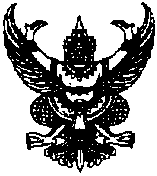 							 	หมู่ที่ 7  ต.บ้านเนิน อ เชียรใหญ่							          นศ  80190                         มิถุนายน  2559เรื่อง     ส่งรายงานผลการดำเนินการจัดซื้อจัดจ้างในรอบเดือน (แบบ สขร.1)	เรียน    นายอำเภอเชียรใหญ่อ้างถึง	หนังสือด่วนที่สุด ที่ มท 0835.4/ว 260     ลงวันที่   12   เมษายน 2548สิ่งที่ส่งมาด้วย	แบบสรุปผลการดำเนินการจัดซื้อจัดจ้างในรอบเดือน   พฤษภาคม 2559    จำนวน  1  ชุด		ตามหนังสือที่อ้างถึง จังหวัดแจ้งให้องค์กรปกครองส่วนท้องถิ่น ถือปฏิบัติตามพระราชบัญญัติข้อมูลข่าวสารของราชการ พ.ศ. 2540    และจัดส่งสำเนาแบบสรุปผลการดำเนินการจัดซื้อจัดจ้างในรอบเดือน(แบบ สขร.1) แล้วจัดส่งให้อำเภอทราบทุกเดือน  นั้น		บัดนี้    องค์การบริหารส่วนตำบลบ้านเนิน    ขอรายงานสรุปผลการจัดซื้อจัดจ้างประจำเดือนพฤษภาคม  2559    ตามแบบรายงาน (สขร.1)   รายละเอียดปรากฏตามสิ่งที่ส่งมาด้วย		จึงเรียนมาเพื่อโปรดทราบ  ขอแสดงความนับถือ(นายประดิษฐ์   แย้มอิ่ม)    นายกองค์การบริหารส่วนตำบลบ้านเนินกองคลังโทร/โทรสาร.0-7547-0848www.baannern.go.th                                                                                                      สรุปผลการดำเนินการจัดซื้อจัดจ้างในรอบเดือน  พฤษภาคม  2559(หน่วยงาน)  องค์การบริหารส่วนตำบลบ้านเนิน								(ลงชื่อ)...........................................................ผู้รายงาน									     (นายประดิษฐ์  แย้มอิ่ม)								   นายกองค์การบริหารส่วนตำบลบ้านเนิน                                                                                        งบหน้าสรุปผลการพิจารณาการจัดซื้อจัดจ้างขององค์การบริหารส่วนตำบลบ้านเนิน      ประจำเดือน   พฤษภาคม   2559ได้นำข้อมูลเกี่ยวกับการจัดซื้อจัดจ้างตามแบบ  สขร.1  (ประจำเดือน  พฤษภาคม  2559 )(  /  )  เผยแพร่   เมื่อวันที่        เดือน      มิถุนายน    พ.ศ.  2559   โดยวิธี  ปิดประกาศ   ณ  ที่ทำการองค์การบริหารส่วนตำบลบ้านเนิน(     )  ไม่ได้นำข้อมูลเกี่ยวกับการจัดซื้อจัดจ้างตามแบบ  สขร.1  เหตุเพราะ...................................................................................................................(ลงชื่อ)..............................................ผู้รายงาน										  (นายจรูญ  บุญชูวงศ์)									    รอง ปลัดองค์การบริหารส่วนตำบลลำดับที่งานจัดซื้อ/จัดจ้างวงเงินประมาณ(ราคากลาง)วิธีซื้อ/จ้างการเสนอราคาการเสนอราคาการพิจารณาคัดเลือกการพิจารณาคัดเลือกเหตุผลที่คัดเลือกโดยสังเขปลำดับที่งานจัดซื้อ/จัดจ้างวงเงินประมาณ(ราคากลาง)วิธีซื้อ/จ้างผู้เสนอราคาราคาที่เสนอผู้ที่ได้รับการคัดเลือกราคาเหตุผลที่คัดเลือกโดยสังเขป1จัดซื้ออาหารเสริมนมโรงเรียนประจำภาคเรียนที่ 1/255930,800.-ตกลงราคาสหกรณ์โคนมชะอำห้วยทราย (จำกัด)30,800.-สหกรณ์โคนมชะอำห้วยทราย (จำกัด)30,800.-เป็นผู้แทนจำหน่ายในเขตพื้นที่ตำบลบ้านเนิน2.จัดจ้างซ่อมเครื่องพ่นหมอกคัน จำนวน 8 รายการ ของสำนักงานปลัด8,920.-ตกลงราคาฟิวเจอร์เทคซัพพลาย โดยนางสาวชัญรส พรหมสุรินทร์8,920.-ฟิวเจอร์เทคซัพพลาย โดยนางสาวชัญรส พรหมสุรินทร์8,920.-เป็นผู้มีอาชีพโดยตรงและอยู่ในวงเงินงบประมาณที่ตั้งไว้3.จัดจ้างซ่อมไฟฟ้าสาธารณะในพื้นที่ตำบลบ้านเนิน จำนวน 60 จุด80,000.-ตกลงราคานายธรรมนูญ  จินพานิช80,000.-นายธรรมนูญ  จินพานิช80,000.-เป็นผู้มีอาชีพโดยตรงและอยู่ในวงเงินงบประมาณที่ตั้งไว้4.จัดจ้างถ่ายเอกสารพร้อมเข้าเล่มแผนพัฒนาสามปี จำนวน 32 เล่มของสำนักงานปลัด3,040.-ตกลงราคาร้านคงเรืองซีร๊อคซ์3,040.-ร้านคงเรืองซีร๊อคซ์3,040.-เป็นผู้มีอาชีพโดยตรงและอยู่ในวงเงินงบประมาณที่ตั้งไว้ดับที่งานจัดซื้อ/จัดจ้างวงเงินประมาณ(ราคากลาง)วิธีซื้อ/จ้างการเสนอราคาการเสนอราคาการพิจารณาคัดเลือกการพิจารณาคัดเลือกเหตุผลที่คัดเลือกโดยสังเขปดับที่งานจัดซื้อ/จัดจ้างวงเงินประมาณ(ราคากลาง)วิธีซื้อ/จ้างผู้เสนอราคาราคาที่เสนอผู้ที่ได้รับการคัดเลือกราคาเหตุผลที่คัดเลือกโดยสังเขป5.6.7.8ดับที่งานจัดซื้อ/จัดจ้างวงเงินประมาณ(ราคากลาง)วิธีซื้อ/จ้างการเสนอราคาการเสนอราคาการพิจารณาคัดเลือกการพิจารณาคัดเลือกเหตุผลที่คัดเลือกโดยสังเขปดับที่งานจัดซื้อ/จัดจ้างวงเงินประมาณ(ราคากลาง)วิธีซื้อ/จ้างผู้เสนอราคาราคาที่เสนอผู้ที่ได้รับการคัดเลือกราคาเหตุผลที่คัดเลือกโดยสังเขป20.จัดจ้างปรับปรุงถนนสายบ้านนายว่าง ฝุ่นแก้ว –บ้านนายวิโรจน์ เภาพันธ์-ต้นไทยหลังวัดชัยสุวรรณ328,000.-ตกลงราคาหจก.ชุติพันธ์การโยธา โดยนางอารี  ยืนยัน323,000.-หจก.ชุติพันธ์การโยธา โดยนางอารี  ยืนยัน320,000.-เป็นผู้มีอาชีพโดยตรงและอยู่ในวงเงินงบประมาณที่ตั้งไว้ลำดับที่วิธีการจัดซื้อจัดจ้างจำนวนโครงการรวมวงเงินงบประมาณรวมราคากลางรวมราคาที่พิจารณาคัดเลือกวงเงินต่ำหรือสูงกว่าราคากลาง(+ สูง)  (-  ต่ำกว่า)หมายเหตุ1.จัดซื้อโดยวิธีตกลงราคา130,80030,800.-30,800-2.จัดจ้างโดยวิธีตกลงราคา391,960.-91,960.-91,960.--3.จัดซื้อโดยวิธีสอบราคา-----4.จัดจ้างโดยวิธีสอบราคา-----5.จัดซื้อโดยวิธีประกวดราคา-----6.จัดจ้างโดยวิธีประกวดราคา-----7.จัดซื้อจัดจ้างโดยวิธีพิเศษ/กรณีพิเศษ-----8.จัดซื้อจัดจ้างโดยวิธีอิเลคทรอนิกส์-----รวม4122,760.-122,760.-122,760.--